о предприятииТоварищество с ограниченной ответственностью научно-производственная фирма «Технология»образовалось 3 апреля 1997г. на базе Карагандинского Ремонтно-Механического Завода.


ТОО НПФ «Технология» постоянно занимается новыми технологическими разработками. В 2006г. фирмой был получен патент на изготовление корпуса подшипников качения преимущественно для роликов ленточных конвейеров. Для внедрения новых технологий у фирмы имеется хорошая производственная база, включающая в себя уникальное оборудование. 

С начала деятельности ТОО НПФ «Технология»значительно расширился круг партнеров-заказчиков как в Карагандинской области, так и за ее пределами.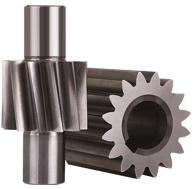 
ТОО НПФ «Технология» имеет административный и производственные корпуса, находящиеся по адресу: Карагандинская область, г. Сарань, промзона завода РТИ. 

На фирме трудится 205 человек, в том числе высококвалифицированные рабочие иинженерно-технический персонал. 

В настоящее время фирма «Технология» имеет государственные лицензии:

 № 002802 от 24 апреля 2009г. на изготовление, монтаж, ремонт химического, бурового, нефтегазопромыслового, геологоразведочного, горно-шахтного оборудования, монтаж, ремонт подъемных сооружений, а также котлов с рабочим давлением выше 0,7 кг/см² и температурой теплоносителя выше 115°С, сосудов и трубопроводов, работающих под давлением выше 0,7 кг/ см²;№ 0000769 от 25 апреля 2002г. на сбор (заготовку), хранение, переработку и реализацию лома и отходов цветных и черных металлов и металлургический передел;№ 002901 от 08 июня 2009г. на проектирование, изготовление, ремонт металлургического, энергетического, взрывозащищенного электротехнического оборудования;№ 01714 от 04 марта 2010г. на занятие проектно-изыскательской деятельностью в сфере архитектурной, градостроительной и строительной деятельности;№ 01715 от 04 марта 2010г. на занятие строительно-монтажными работами в сфере архитектурной, градостроительной и строительной деятельности.Основной перечень производимой продукцииОсновной перечень производимой продукцииОсновной перечень производимой продукцииОсновной перечень производимой продукцииТОО НПФ "Технология"ТОО НПФ "Технология"ТОО НПФ "Технология"ТОО НПФ "Технология"1Изготовление нестандартного оборудованияИзготовление нестандартного оборудованияИзготовление нестандартного оборудования2Сборка и сварка металлических конструкций по чертежам заказчикаСборка и сварка металлических конструкций по чертежам заказчикаСборка и сварка металлических конструкций по чертежам заказчика3Изготовление литых изделий из чугуна и сталиИзготовление литых изделий из чугуна и сталиИзготовление литых изделий из чугуна и стали4Барабан отклоняющий, приводной, неприводной, обводной, натяжнойБарабан отклоняющий, приводной, неприводной, обводной, натяжнойБарабан отклоняющий, приводной, неприводной, обводной, натяжной5БилоБилоБило6Билодержатель / ШтангаБилодержатель / ШтангаБилодержатель / Штанга7Броня ММТ / Бронь радиальная, клиновая, торцеваяБроня ММТ / Бронь радиальная, клиновая, торцеваяБроня ММТ / Бронь радиальная, клиновая, торцевая8Вал быстроходный, тихоходный, прокатный, червячный, трансмиссионный, эксцентриковыйВал быстроходный, тихоходный, прокатный, червячный, трансмиссионный, эксцентриковыйВал быстроходный, тихоходный, прокатный, червячный, трансмиссионный, эксцентриковый9ВалокВалокВалок10Ванна луженияВанна луженияВанна лужения11Ванна струйного обезжириванияВанна струйного обезжириванияВанна струйного обезжиривания12ВенецВенецВенец13ВодилоВодилоВодило14Водоохлаждаемая головкаВодоохлаждаемая головкаВодоохлаждаемая головка15Втулка зубчатаяВтулка зубчатаяВтулка зубчатая16Горелка поворотнаяГорелка поворотнаяГорелка поворотная17Горелка пылеугольнаяГорелка пылеугольнаяГорелка пылеугольная18ГрейферГрейферГрейфер19ГрузГрузГруз20Диск грохота ГрызлиДиск грохота ГрызлиДиск грохота Грызли21ДиффузорДиффузорДиффузор22Дробилка конусная, молотковая (узлы)Дробилка конусная, молотковая (узлы)Дробилка конусная, молотковая (узлы)23Дробильно-фрезерная машина (ДФМ) - узлыДробильно-фрезерная машина (ДФМ) - узлыДробильно-фрезерная машина (ДФМ) - узлы24Дроссельный клапанДроссельный клапанДроссельный клапан25Задвижка дисковаяЗадвижка дисковаяЗадвижка дисковая26ЗмеевикЗмеевикЗмеевик27Инжекционная газовая горелка (узлы)Инжекционная газовая горелка (узлы)Инжекционная газовая горелка (узлы)28КоленоКоленоКолено29Колесо зубчатое, коническое, ходовое, червячноеКолесо зубчатое, коническое, ходовое, червячноеКолесо зубчатое, коническое, ходовое, червячное30Колодка тормознаяКолодка тормознаяКолодка тормозная31Колосник к спекательной тележкеКолосник к спекательной тележкеКолосник к спекательной тележке32КоушКоушКоуш33КрыльчаткаКрыльчаткаКрыльчатка34Крышка сталеразливочного ковшаКрышка сталеразливочного ковшаКрышка сталеразливочного ковша35Механизм очистки настылей от фурмМеханизм очистки настылей от фурмМеханизм очистки настылей от фурм36Муфта зубчатая (МЗ) в сбореМуфта зубчатая (МЗ) в сбореМуфта зубчатая (МЗ) в сборе37Обойма зубчатаяОбойма зубчатаяОбойма зубчатая38Опорно-упорный подшипник дымососа (сварной корпус)Опорно-упорный подшипник дымососа (сварной корпус)Опорно-упорный подшипник дымососа (сварной корпус)39Планка направляющаяПланка направляющаяПланка направляющая40Плита холодильнаяПлита холодильнаяПлита холодильная41Подшипник качающихся желобов и шплинта (узлы)Подшипник качающихся желобов и шплинта (узлы)Подшипник качающихся желобов и шплинта (узлы)42Поковка сердечника, цапфы валка сепаратораПоковка сердечника, цапфы валка сепаратораПоковка сердечника, цапфы валка сепаратора43ПолумуфтаПолумуфтаПолумуфта44Привод регулировки направляющего валкаПривод регулировки направляющего валкаПривод регулировки направляющего валка45Рама тележки электрического мостового кранаРама тележки электрического мостового кранаРама тележки электрического мостового крана46Редуктор планетарный, цилиндропланетарныйРедуктор планетарный, цилиндропланетарныйРедуктор планетарный, цилиндропланетарный47Редуктор червячныйРедуктор червячныйРедуктор червячный48Решетка трубнаяРешетка трубнаяРешетка трубная49Ролик конвейерный, транспортерный, промежуточный, рабочий, отжимнойРолик конвейерный, транспортерный, промежуточный, рабочий, отжимнойРолик конвейерный, транспортерный, промежуточный, рабочий, отжимной50РоликоопораРоликоопораРоликоопора51РоторРоторРотор52СателлитСателлитСателлит53Сектор ГорнякСектор ГорнякСектор Горняк54Сектор ДонбассСектор ДонбассСектор Донбасс55Сектор УкраинаСектор УкраинаСектор Украина56СмесительСмесительСмеситель57Соединение шарнирноеСоединение шарнирноеСоединение шарнирное58СоплоСоплоСопло59СтропСтропСтроп60Узел пружиныУзел пружиныУзел пружины61ФланецФланецФланец62Чугунные заготовкиЧугунные заготовкиЧугунные заготовки63Шестерня коническая, привода мельницы, промежуточнаяШестерня коническая, привода мельницы, промежуточнаяШестерня коническая, привода мельницы, промежуточная64Шкив тормознойШкив тормознойШкив тормозной65ШтангаШтангаШтанга66Щеточная машина (узлы)Щеточная машина (узлы)Щеточная машина (узлы)Адрес:Адрес:Адрес:Карагандинская область, г. Сарань, промзона завода РТИТел:Тел:Тел:8(72137) 3-14-16, 3-14-20Факс:Факс:Факс:8(72137) 3-13-26Email:Email:Email:technologi@inbox.ru
technologi@nur.kz